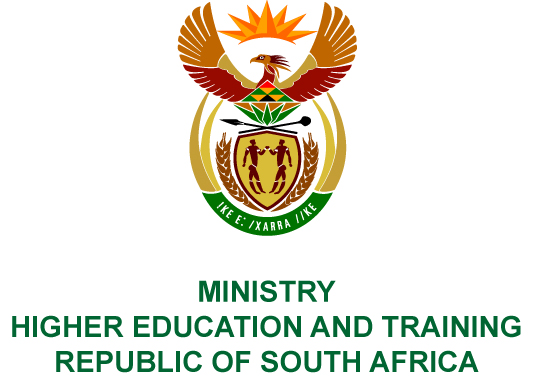 Private Bag X893, Pretoria, 0001, Tel (012) 312 5555, Fax (012) 323 5618Private Bag X9192, Cape Town, 8000, Tel (021) 469 5150, Fax: (021) 465 7956	Memorandum from the Parliamentary OfficeNATIONAL ASSEMBLY FOR WRITTEN REPLYQUESTION 158DATE OF PUBLICATION OF INTERNAL QUESTION PAPER: 08/02/2018(INTERNAL QUESTION PAPER NO 1 OF 2018)Ms N R Mashabela (EFF) to ask the Minister of Higher Education and Training:(1)	(a) What number of catalytic research projects were funded by the National Institute for the Humanities and Social Sciences in the 2015-16 financial year and (b) what are the details of each specified project in terms of the (i) project title and institution, (ii) project leader and co-leaders, (iii) grant amount awarded, (iv) funding period, (v) total funding amount awarded as at 
13 November 2017 and funding amount still to be awarded and (vi) name of the person who approved each project and the budget thereof;(2)	(a) did the specified spending comply with the cost cutting measures and regulations of her department and the Auditor-General of South Africa and (b) what is the progress report and output of each project? NW165EREPLY:The National Institute for Humanities and Social Sciences (NIHSS) has provided the following responses to the questions posed.(1) (a)	The NIHSS funded 14 Catalytic Research Projects in the 2015/16 financial year. (1) (b) and (2)(b) Details of each project are provided below:(2)(a)	Spending is managed by the NIHSS in terms of its policies; the Auditor-General of South Africa audits the NIHSS in termsof Section 38 of the Higher Education Act and since its inception has received unqualified audit opinions.(2)(b)	See response in the above table.COMPILER DETAILSNAME AND SURNAME: MS PEARL WHITTLECONTACT: 012 312 5248RECOMMENDATION It is recommended that the Minister signs Parliamentary Question 158.MR GF QONDEDIRECTOR–GENERAL: HIGHER EDUCATION AND TRAINING DATE:PARLIAMENTARY QUESTION 158 IS APPROVED / NOT APPROVED / AMENDED.COMMENT/SPROF HB MKHIZE, MPMINISTER OF HIGHER EDUCATION AND TRAININGDATE:#(1)(b)(i)Project Title(1)(b)(i)Project Institution(1)(b)(ii) Project Leader(1)(b)(ii) Project Co-Leader/s(1)(b)(iii) Grant Amount Awarded(1)(b)(iv) Funding period(1)(b)(v)Total funding awarded as at 13 Nov 2017(1)(a)(vi) Person who approved2(b)Outputs of the project2(b)Progress of the projectHidden Voices: Left Intellectual Works (CHI)University of the WitwatersrandProf. Edward Webster-R600 00030/03/2015 – 31/12/2016R600 000CEO/Board1x Book (draft form)6x chapters (draft form)OngoingConcept development in African languagesRhodes UniversityDr. P Maseko Prof Russell KaschulaR850 00001/03/2015 – 08/12/2016R850 000CEO/Board2x Books (draft form)OngoingIndian Ocean ports on the African littoral: labour, urbanism, extraction and the promise of infrastructure led developmentUniversity of the WitwatersrandDr. Sharad ChariDr. Ajay GhandiR950 00030/03/2015 – 30/09/2016R950 000CEO/Board1x Book chapter2x International conference presentationsOngoingSources of CreativityUniversity of the KwaZulu-NatalDr Sazi DlaminiProf Chris BallantineR550 00030/03/2015 – 30/09/2016R550 000CEO/Board2x Journal articles1x Jazz event participationOngoingFactory of the ArtsUniversity of the Western CapeProf Premesh LaluDr. Heidi GrunebaumR1 280 00030/03/2015 – 30/09/2016R1 280 000CEO/Board3x Journal articles3x Performances/exhibitions 6x non-peer reviewed publications1x conference presentation3x Book chapters3x International conference presentationsOngoingComparative analyses of the underground liberation struggles in South AfricaUniversity of the WitwatersrandProf Noor NieftagodienDr. Tshepo MoloiR825 92230/03/2015 – 31/07/2017R1 345 922CEO/Board-OngoingPre-1652 HistoriographyUniversity of Cape TownProfessor Lungisile NtsebezaN/AR999 22430/03/2015 – 30/09/2016R999 224CEO/Board-OngoingTowards effective language development and applicationUniversity of Cape TownProfessor Mantoa SmouseDr. Anastacia MotseiR680 00030/03/2015 – 30/09/2016R680 000CEO/Board1x International conference presentationOngoingExperiences of death, dying and bereavement in three African communities in Limpopo province, South AfricaUniversity of LimpopoProf Tholene SodiProf. Mokgale MakgopaR780 00030/03/2015 – 30/09/2016R780 000CEO/Board-OngoingTraditions of popular educationUniversity of the Western CapeProf Shirley WaltersProf Astrid von KotzeR992 00030/03/2015 – 30/09/2016R992 000CEO/Board1x Theatre play1x Book (draft form)1x International conference presentationOngoingComposer's National CollegiumUniversity of the WitwatersrandProf Jeanne Zaidel-RudolphN/AR524 68030/03/2015 – 30/09/2016R524 680CEO/Board2x Concert performances1x non-peer reviewed publicationOngoingInitiating and Strengthening Research Networks in Family Demography (I-SReNFD) ProjectUniversity of the WitwatersrandProf Clifford OdimegwuN/AR 480 00001/10/2015 – 01/04/2017R 480 000CEO/Board-OngoingThe Humanities in the AnthropoceneUniversity of Cape TownProf Lesley GreenR450 00001/10/2015 – 01/04/2017R450 000CEO/Board-OngoingRewriting the socio-political history of the Arts in the Stellenbosch and Cape Town RegionStellenbosch UniversityProf Elmarie ConstandiusProf Vivienne BozalekR100 00030/3/2015 – 30/3/2016R100 000CEO/Board1x Non-peer-reviewed publication2x International conference presentationOngoing